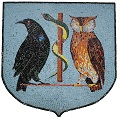 RAMSEY GROUP PRACTICE LLCIT’S THAT TIME OF YEAR AGAIN – FLU SEASON FRIDAY 29TH SEPTEMBER 2023 FROM 8AMFRIDAY 13TH OCTOBER 2023 FROM 8AMRAMSEY COURT HOUSE  POP ALONG AND SEE US IF YOU ARE ELIGIBLE FOR AN NHS FLU VACCINATION. FOR ELIGIBILITY SEE GOV.IM/FLU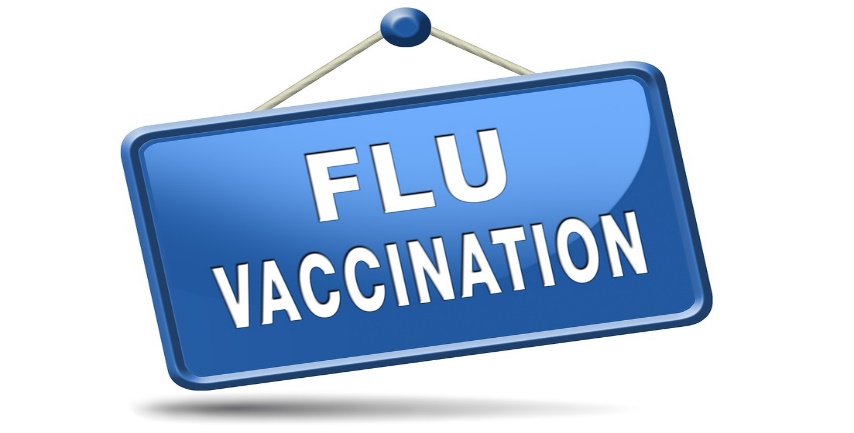 